Auskunft erteilt:Jugendsekretärin Martina AltmeierTelefon: 	+49 6897 84 14 651E-Mail: 		info@jf-sl.deSammelbestellung Kinderfeuerwehr WarnwestenBestellung muss spätestens am 30. November 2022 dem Landesjugendbüro vorliegen.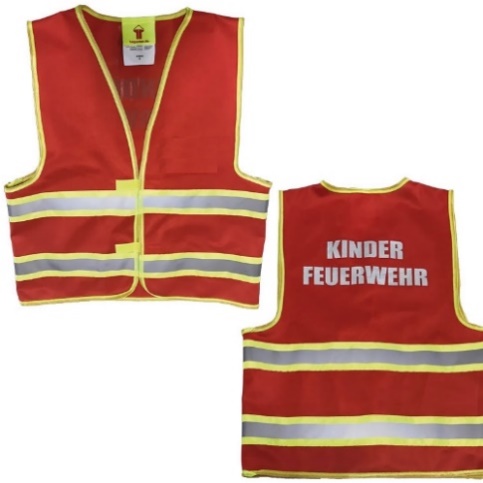 Per Mail an info@jf-sl.de 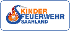 Besteller:Name:  									Kinderfeuerwehr:  							E-Mail: 									Der Preis pro Warnweste beträgt 7,90€ pro Warnweste bei Abholung im Büro (bei Versand wird das Porto in Rechnung gestellt).Hiermit bestelle ich verbindlich 	 Stück Kinderfeuerwehr Warnwesten.RechnungsadresseOrt, Datum, Unterschrift